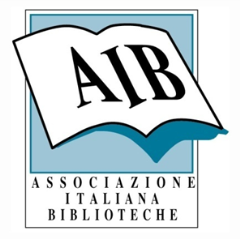                                                      SEZIONE SARDEGNA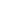 Biblioteche e Wikimedia:strumenti per la progettazione con le istituzioni culturaliCorso intermedio modalità on-line con piattaforma Zoom11, 18, 24 novembre 2021MODULO DI ADESIONECognome ___________________________ Nome _______________________Luogo di nascita ________________________ Data _____________________Indirizzo ______________________ Città __________ CAP ______ Prov. ___E-mail ______________________ Tel. _____________ Cell. ______________Codice fiscale ___________________________________Corso di studi al quale si è iscritti (solo per studenti) _______________________Ente di appartenenza ________________________________________________Professione/incarico _________________________________________________PARTECIPAZIONE IN QUALITÀ DI□ Associato AIB 		□ Amico persona AIB  		□ Amico Ente AIB	□ Amico studente AIB	□ Non associato AIB persona/EnteSe si partecipa per conto di un Ente associato AIB, indicare i seguenti dati per la fatturazione:Denominazione Ente: …………………………………………………………………………………… Via/Piazza…………………………………………………… n. …………Località………………………………………….Provincia……………………CAP………………… e-mail per invio fattura …………………………………………………………………………………...Codice Fiscale o Partita IVA…………………………………………………….Codice Destinatario Univoco……………………………………………………Per le fatture elettroniche alla PA: CODICE UFFICIO ………………………………………Atto n……………..  Determ.n…………………………………………Impegno n………………...Ordine n………………………………………….Intervento n……………….  CIG……………………………………………………………….Informativa sul trattamento dei dati personali Prendo atto che i dati da me forniti ai fini della presente iscrizione potranno essere trattati per informative attinenti ad ulteriori attività di aggiornamento. Resta salvo il mio diritto di conoscenza, cancellazione, rettifica, aggiornamento, integrazione e opposizione al trattamento dei dati, secondo quanto previsto dall’art. 13 della legge 196/2003 e successive modificazioni, nonché dal Regolamento (UE) 2016/679 –	 GDPR.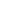 Segreteria organizzativa: Rossana RigoldiAIB – Sez. Sardegna  c/o Centro Servizi Culturali  Ex-Caserme Mura, Viale Gramsci Macomer (NU) e-mail	 Presidente sezione Sardegna	   roberto.putzulu@aib.it	     cell. 3483813696